Outstanding 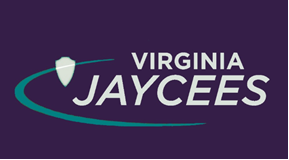 Local BusinessNomination FormIn 2013, the Virginia Jaycees unveiled a new award, Outstanding Local Business, to honor businesses in Virginia that have significantly supported our local chapters and in that way helped the Jaycee mission succeed and flourish.  We recognize that Jaycees serve a community, within a community, and with the community, of which local businesses are a backbone.  To continue to prosper in the coming years, we will need to rely on the vision and generosity of, and partnership with, local businesses and other community entities.  Up to three businesses will be selected for an award and will be recognized as a part of the Outstanding Young Virginian Award Ceremony.  The awards ceremony dramatizes a winner’s career in narrative form and provides a stage for the honoree to challenge and inspire Virginia’s young people. An individual, organization, association, institution, or Jaycee chapter may submit one or more nominations. Winners will be selected by a group of distinguished citizens. Each business winner will be selected on the basis of how effectively it has exemplified one or more of the principles embodied in the United States Jaycee Creed, by and through its support of a local chapter:WE BELIEVE:That faith in God gives meaning and purpose to human life;That the brotherhood of man transcends the sovereignty of nations;That economic justice can best be won by free men through free enterprise;That governments should be of laws rather than of men;That earth's great treasure lies in human personality;And that service to humanity is the best work of life.Following are rules governing nominations:A nominee must be physically located within Virginia and established as a business local to the Commonwealth.Support rendered by the business can be monetary, in-kind, or other as deemed significant by the recipient local chapter.Nominee through its representative must sign the nomination form personally. His/her signature will attest to all facts contained on the form, giving permission for publication of facts indicating willingness, (barring extreme circumstances), to attend the OYV Awards Ceremony, if the nomineee business is a chosen winner.If additional pages are attached to this form, please ensure the package is stapled and all pages clearly identify the name of the nominee.The logo of the nominee and a 5 x 7 black & white head and shoulder photograph of the nominee’s representative(s) must accompany all nomination forms, either in hard copy or electronic. Photograph will not be returned.Nomination forms can be e-mailed to oyv@vajaycee.org or mailed to:
OUTSTANDING LOCAL BUSINESS / OYV
VIRGINIA JAYCEES
PO Box 358Hopewell, VA  23860Questions can be directed to Chairman of the Board, Lillian Cheng, at the above email address.All entries must be postmarked by October 10, 2014.Presentation of the Outstanding Local Business Award will be held at the Virginia Jaycee Fall meeting, Saturday evening, November 15 in Dulles. Background Information of Business (how was it was established, nature of business, scope, activity, etc.) Describe support of any other civic, fraternal, religious organizations and affiliations: Questions:Describe the ways in which the nominee has provided support to the local chapter(s).  Identify recipient local chapter(s).Describe how the nominee exemplifies one or more lines of the Jaycee creed through its support of the Jaycees.List quotations, statements of authorities, honors, and awards received which evaluate his/her achievements or contributions.FOR NOMINEE: I attest to all facts on this form and give permission for the facts to be used for publication. With agreement to accept an OYV Award, I understand that barring extreme circumstances, the nominee is required to be present at the OYV Ceremony. The fact that an individual has been selected must remain confidential prior to the formal announcement by The Virginia Jaycees.I have read and understand the preceding information. I attest to all facts contained on this form and give permission for the facts to be used for publication.Signature of Nominee:									Date:				(If submitted by e-mail, type nominee’s full name here.)Legal Name of Business:Legal Name of Business:Legal Name of Business:Year Est:Number of employees:Number of employees:Number of employees:Est. statement of annual gross revenuefor 2012 tax yearEst. statement of annual gross revenuefor 2012 tax yearAddress:CityState:State:ZIP:ZIP:Business phoneMobile phone:Mobile phone:Mobile phone:E-mail address:E-mail address:E-mail address:Business representative name:Business representative name:Job title:Job title:Mailing address (if different from above):Mailing address (if different from above):City:State:State:ZIP:ZIP:Mobile phone:Email address:Email address:Nominator’s Name:Email:Address:City/State/Zip:Business Phone:Home Phone:Home Phone:Home Phone:Occupation, Organization or Jaycee Chapter:Occupation, Organization or Jaycee Chapter:Signature:(If submitted by e-mail, type nominator’s full name here.)